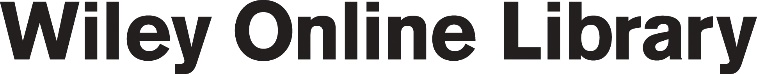 Enable SAML Single Sign On Request FormNOTE – Wiley Online Library only supports SAML version 2.0